Актерское мастерствоОтправьтесь в мир воображения и творчества вместе с нами! Здесь можно стать героем сказки, услышать первые аплодисменты! А еще стать смелым, уверенным в себе и найти новых друзей! Мы научим хорошо и правильно говорить, владеть своим телом, чувствовать себя самого и других людей. И покажем, что театр — это всегда радость и праздник! Стать кем-то другим, оставаясь собой... Это настоящее волшебство!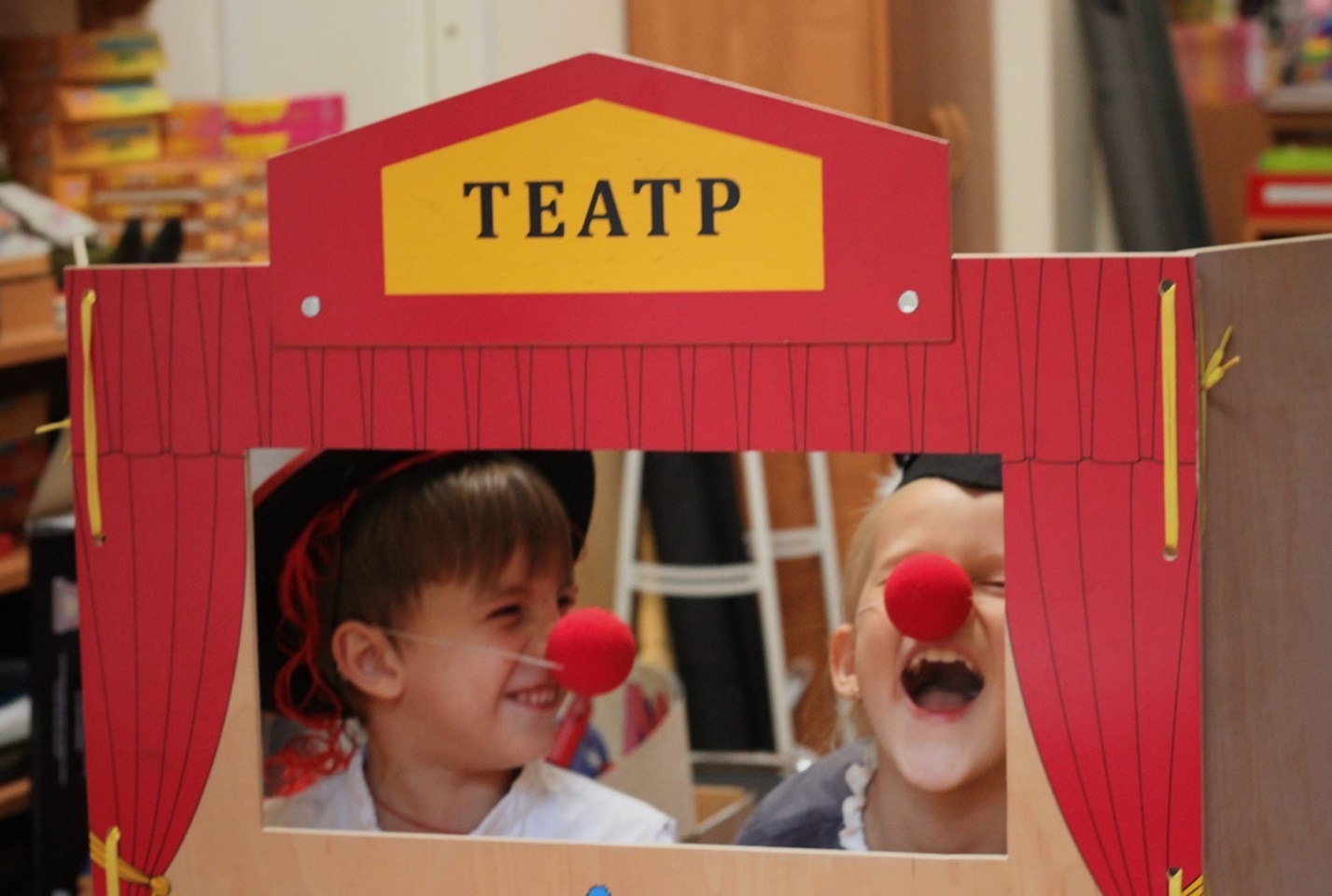 